          North-Eastern Hill University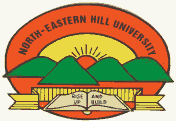                       Tura Campus Chasingre-794002        Department of GaroE-mail: fkmarak@gmail.com. Ph. 03651- 223107, Fax: 03651-223953Dr. F. K. MarakHead, Associate Professor, Department of Garo 				Date: 10-12-18_____________________________________________________________________________No.TC/G-26/99-2060						                                    Advertisementfor Recruitment of Guest Lecturers in the Department of Garo, NEHU, Tura CampusApplication on plain paper, along with the Bio-Data mentioning telephone number and e-mail address is invited for three (3) Guest Lecturers in the Department of Garo, NEHU, Tura Campus, Tura. The minimum qualification will be as follows:M.A.(Garo/English/Linguistics) *Candidates having background/specialization in Garo Literature, Folklore and Linguistics will be given preference.Preference will be given to candidates with UGC-NET/JRF/SLET/Ph.D. or evidence of active Research/Teaching experience in the concerned discipline. The candidates interested may send their application addressed to the Head, Department of Garo, NEHU, Tura Campus, Chasingre, Meghalaya 794002 or by email to fkmarak@gmail.com./ garodeptnehu@gmail.com.  on or before 21st January, 2019.The short listed candidate for interview will be informed through their e-mail/mobile. The interview will be on 5th February, 2019 at 11:00a.m. in PVC’s office chamber, NEHU, Tura Campus, Tura. They are to produce their original documents at the time of interview. The candidates appearing for the interview will not be given any TA/DA. Copy to:P.S. to PVC, NEHU, Tura Campus, for kind information and necessary action.The Joint Registrar, NEHU, Tura Campus, for kind information.File.	Sd/-  							   (Dr. F. K. Marak)						                        Head 							 Department of Garo						         NEHU, Tura Campus, Tura.